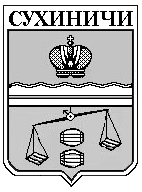 АДМИНИСТРАЦИЯ СЕЛЬСКОГО ПОСЕЛЕНИЯ«СЕЛО  СТРЕЛЬНА»Калужская область Сухиничский районПОСТАНОВЛЕНИЕ 07.07.2014                                                                                                      № 19 Об утверждении  Программы «Комплексное развитие систем коммунальной инфраструктуры сельского поселения «Село Стрельна» на  период 2014 - 2024 годы"         В соответствии с Федеральным законом от 06.10.2003г. № 131-ФЗ «Об общих принципах организации местного самоуправления в Российской Федерации», постановлением правительства РФ от 14.06.2013 г. № 502 «Об утверждении требований к программам комплексного развития систем коммунальной инфраструктуры поселений, городских округов», приказом Министерства регионального развития РФ от 06.05.2011 № 204 «О разработке программ комплексного развития систем коммунальной инфраструктуры муниципальных образований», и в целях улучшения обеспечения    сельского поселения «Село Стрельна» услугами теплоснабжения, водоснабжения, водоотведения, электроснабжения  Постановляю:1. Утвердить программу «Комплексное развитие систем коммунальной инфраструктуры сельского поселения «Село Стрельна» на  период 2014 - 2024 годы". Прилагается.2. Установить, что в ходе реализации  Программы мероприятия и объемы их финансирования подлежат ежегодной корректировке с учетом возможностей бюджета сельского поселения.3.Настоящее постановление вступает в силу с 01.01.2015г.4.Контроль за выполнением постановления оставляю за собой И.О.Главы  администрации сельского поселения «Село Стрельна»                                   Е.Е. ОрловаПАСПОРТ ПРОГРАММЫ «Комплексное развитие систем коммунальной инфраструктуры сельского поселения «Село Стрельна» на  период 2014 - 2024 годы"Раздел 1.Общая характеристика сферы реализации программы.Муниципальное образование сельское поселение «Село Стрельна» расположено, в восточной части Сухиничского района Калужской области и граничит с территориями сельских поселений: на севере с СП « Село Татаринцы», на юге с СП « Деревня Субботники», на юго-западе с СП «Село Фролово», на западе с СП « Деревня Радождево», на северо-западе с ГП « Город Сухиничи»,  на востоке с Козельским районом.	Территория сельского поселения составляет 658,0 тыс. га.  В состав сельского поселения входят  10 населенных пунктов: с. Стрельна, с.Рождественно,  д.Брынцы,  д.Враково, д.Нижняя Каменка, д.Большие Подосинки,  д. Романково,  д.Солодово, д.Струбовая, д.Челеево. Численность постоянно проживающего населения на 01.01.2014г. составляет 373 человека.Программа «Комплексное развитие систем коммунальной  инфраструктуры сельского поселения «Село Стрельна» на  период 2014 - 2024 годы» предусматривает обеспечение всеми видами энергоресурсов земельных участков, отведенных под перспективную жилую застройку, повышение качества предоставления коммунальных услуг, стабилизацию и снижение удельных затрат в структуре тарифов и ставок оплаты для населения, создание условий, необходимых для привлечения организаций различных организационно-правовых форм к управлению объектами коммунальной инфраструктуры, а также инвестиционных средств внебюджетных источников для модернизации объектов коммунальной инфраструктуры, улучшения экологической обстановки.Программа направлена на обеспечение надежного и устойчивого предоставления потребителей коммунальными услугами надлежащего качества, снижение износа объектов коммунальной инфраструктуры привлечение средств внебюджетных средств, в том числе частных инвестиций.Раздел 2. Содержание проблемы и обоснование необходимости  ее решенияВ сельском поселении  «Село Стрельна» (далее-муниципальное образование)  из  6.2 км    водопроводных  сетей  2,0 км являются  ветхими  и  требуют  замены.  Определить хозяйствующий объект над  2,5 км канализационных сетей , требуется строительство комплексных очистных сооружений. Требуется реконструкция электрических сетей.                      Основные причины, препятствующие развитию системы  коммунальной  инфраструктуры  муниципального образования:высокий уровень износа объектов   коммунальной инфраструктуры;ограниченная  платежеспособность  потребителей (населения)  по  оплате  жилищно-коммунальных  услуг,низкая  доля  инвестиционных  расходов  в  структуре  себестоимости  коммунальных  услуг.    Необходимо решение проблемы повышения эффективности и надежностиработы  системы  коммунальной  инфраструктуры путём модернизации и капитального  ремонта  объектов  коммунальной  инфраструктуры для обеспечении доступности коммунальных ресурсов для потребителей.Решение вышеуказанные  проблем  требуют  больших  финансовых  затрат,  привлечения  средств  областного  бюджета,  при  этом  для  участия  в  областных  программах  необходимо  иметь  разработанную  в  установленном  порядке  проектно-сметную  документацию.  Представленная  характеристика  коммунального  хозяйства   муниципального образования  показывает,  что  отказ  от  решения  проблем  программно-целевым  методом  приведет  к  инерционному  развитию  коммунального  хозяйства,  в  условиях  которого  показатели  надежности  обслуживания,  ресурсной  эффективности, условия  жизни  населения  будут  ухудшаться.Изложенные проблемы имеют комплексный  характер, требуют системного решения, что определяет целесообразность использования программно-целевого метода. Для  решения  вышеуказанных  проблем  требуется  привлечение  средств  бюджета  муниципального  образования,  а  при  их  недостаточности  могут  привлекаться средства областного  бюджета  в  соответствии  с  действующими программами  в  данной  сфере.   Раздел 3. Основные цели и задачи программы3.1. Основные цели программы- комплексное решение проблемы перехода к устойчивому функционированию и развитию жилищной сферы;- повышение устойчивости и надежности функционирования жилищно-коммунальных систем жизнеобеспечения населения;-  улучшение качества жилищно-коммунальных услуг с одновременным снижением нерациональных затрат;-  повышение уровня благоустройства сельского поселения «Село Стрельна»;        - привлечение бюджетных и внебюджетных средств в обеспечение комплексного развития систем коммунальной инфраструктуры. 3.2. основные задачи программы:- создание условий для развития жилищного сектора и осуществления комплексного освоения земельных участков под жилищное строительство:разработка органами местного самоуправления документов территориального планирования;разработка и утверждение технических заданий на формирование проектов инвестиционных программ строительства новых, реконструкции и комплексного обновления (модернизации) существующих систем коммунальной инфраструктуры;-повышение качества надежности предоставления коммунальных услуг населению, возможность обеспечения наращивания и модернизации коммунальной инфраструктуры в местах существующей застройки для обеспечения целевых параметров улучшения их состояния и увеличения объемов жилищного строительства:сокращение количества аварий и отказов в работе оборудования;уменьшение потерь в системах коммунальной инфраструктуры;замена морально устаревшего и физически изношенного оборудования;обеспечение возможности подключения к существующим сетям новых застройщиков.Раздел 4. Перечень  мероприятий    программы «Комплексное развитие систем коммунальной инфраструктуры сельского поселения «Село Стрельна»  на  период 2014- 2024 годы»Раздел 5. Основные меры правового регулирования.    В процессе исполнения муниципальной  программы на основе федерального и регионального законодательства могут приниматься нормативно-правовые акты органов местного самоуправления.     Администрация СП «Село Стрельна в целях достижения показателей результатов и реализации мероприятий муниципальной  программы:- обеспечивает разработку нормативных правовых актов сельского поселения, необходимых для реализации мероприятий муниципальной  программы; - обеспечивает формирование и представление необходимой документации для осуществления финансирования мероприятий  муниципальной  программы  за счет средств местного бюджета;- участвует в  рабочих совещания по решению тактических задач и текущему выполнению мероприятий.Раздел 6.  Ресурсное обеспечение  реализации муниципальной программы сельского поселения «Село Стрельна»   «Благоустройство территории  в СП «Село Стрельна» на 2014-2024 годы»Раздел 7. Сроки и этапы реализации ПрограммыПрограмма будет выполняться поэтапно в течение 2014 – 2024 гг.На первом этапе (2014 год) будут реализованы следующие мероприятия:завершение формирования нормативно-правовой базы для осуществления реализации ПрограммыНа втором этапе 2015-2020 годы:модернизация коммунальной инфраструктуры.В перспективе (2021-2024 годы) будет реализован основной блок мероприятий Программы по реализации инвестиционных программ организаций коммунального комплекса:наращивание и дальнейшая модернизация коммунальной инфраструктуры.Раздел 8. Механизм реализации программыНастоящая Программа направлена на консолидацию финансовых ресурсов для модернизации коммунальной инфраструктуры сельского поселения. В реализации мероприятий программы предусматривается участие администрации сельского поселения,  предприятий и организаций коммунального комплекса поселения.На основании утвержденной программы разрабатывается по объектная проектно-сметная документация, которая проходит экспертизу в установленном порядке. Стоимость разработки и экспертизы проектно-сметной документации учитывается в общем объеме финансовых потребностей для реализации настоящей Программы.   Раздел  9. Контроль за ходом реализации программыАдминистрация сельского поселения «Село Стрельна»ежегодно представляет в сельскую Думу одновременно с отчетом об исполнении местного бюджета за соответствующий финансовый год отчет о ходе реализации Программы.                    Наименование программы Комплексное развитие систем коммунальной инфраструктуры сельского поселения «Село Стрельна» на  период 2014- 2024 годы Основание для разработки программыФедеральный закон от 06.10.2003г. № 131-ФЗ «Об общих принципах организации местного самоуправления в Российской Федерации»;постановление правительства РФ от 14.06.2013 г. № 502 «Об утверждении требований к программам комплексного развития систем коммунальной инфраструктуры поселений, городских округов»,Заказчик   программыАдминистрация сельского поселения «Село Стрельна»Цель программы- Повышение эффективности функционирования коммунальных систем жизнеобеспечения поселения;- обеспечение потребностей развивающегося  производственного комплекса и жилищного строительства в энергоресурсах и коммунальных  услугах.Основные задачи программы-комплексное развитие систем коммунальной инфраструктуры, -реконструкция и модернизация систем коммунальной инфраструктуры,  -улучшение экологической ситуации на территории  сельского поселения «Село Стрельна»,- повышение надежности и качества услуг по  водоснабжению   в соответствии со стандартами качества,- обеспечение более комфортных условий проживания населения сельского поселения, - снижение потребление энергетических ресурсов,-повышение уровня газификации населённых пунктов     сельского поселения, -проведение мероприятий по модернизации существующих, строительство новых объектов,Целевые показатели- повышение надежности работы системы коммунальной инфраструктуры поселения; - повышение качества коммунальных услуг; - обеспечение возможности подключения строящихся объектов к системам коммунальной инфраструктуры при гарантированном объеме заявленных мощностей;- снижение потерь коммунальных ресурсов  в производственном процессе; - рациональное использование природных ресурсов.Сроки реализации программы2014 - 2024 годы10. Объемы и источники финансирования  муниципальной программы Объем финансирования Программы – 12236 тысяч рублей     - на 2014 год – 1976 тыс.рублей     - на 2015 год – 160тыс.рублей     - на 2016 год – 100 тыс.рублей      -на 2017 год – 100 тыс.рублей     - на 2018 год – 3300 тыс.рублей    - на 2019- 2024 год – 6600 тыс. рублейИсточник финансирования: - средства бюджета сельского поселения «Село Стрельна»;- средства областного бюджета;- средства федерального бюджета;- средства районного бюджета.Исполнители программыАдминистрация сельского поселения «Село Стрельна»;Ожидаемые результаты реализации программы- повышение надежности функционирования систем коммунальной инфраструктуры;- ликвидация аварийных и полностью изношенных объектов коммунального хозяйства;- повышение качества предоставляемых коммунальных  услуг;- дальнейшая активизация жилищного строительства;- обеспечение инженерной инфраструктурой участков, определенных для вновь строящегося жилого фонда и объектов соцкультбыта;- улучшения экологической ситуации сельского поселения «Село Стрельна»Система организации контроля за исполнением программыКонтроль за исполнением программы осуществляетсяАдминистрацией сельского поселения                № п\п                № п\пНаименование мероприятий  муниципальной программы Ответственный исполнительОтветственный исполнительОтветственный исполнительСрок начала и окончания реализацииОжидаемый результатОжидаемый результатСвязь с целевыми показателямиводоснабжениеводоснабжениеводоснабжениеводоснабжениеводоснабжениеводоснабжениеводоснабжениеводоснабжениеводоснабжениеводоснабжение11Реконструкция водопроводной сети  село Стрельна2,0 кмАдминистрация СП«Село Стрельна», Администрация СП«Село Стрельна», Администрация СП«Село Стрельна», 2014 -2024  г.г.Обеспечение населения  доброкачественной питьевой водойОбеспечение населения  доброкачественной питьевой водойВыполнение целевых показателей муниципальной  программы22Строительство водонапорной скважины в с. Стрельна.Администрация СП «Село СтрельнаАдминистрация СП «Село СтрельнаАдминистрация СП «Село Стрельна2014 г.Обеспечение населения  доброкачественной питьевой водойОбеспечение населения  доброкачественной питьевой водойВыполнение целевых показателей муниципальной программы33Строительство колодцев д. Враково и д.БрынцыАдминистрация СП «Село Стрельна»Администрация СП «Село Стрельна»Администрация СП «Село Стрельна»2014 -2024  г.г.Обеспечение населения  доброкачественной питьевой водойОбеспечение населения  доброкачественной питьевой водойВыполнение целевых показателей муниципальной программыводоотведениеводоотведениеводоотведениеводоотведениеводоотведениеводоотведениеводоотведениеводоотведениеводоотведениеводоотведение44Строительство комплексных очистных сооружений в с.СтрельнаАдминистрация СП «Село Стрельна»Администрация СП «Село Стрельна»Администрация СП «Село Стрельна»2014 -2024  г.г.Улучшение санитарного и экологического состояния Улучшение санитарного и экологического состояния Выполнение целевых показателей муниципальной программы55Строительство водопроводной сети к жилым домам № №2а,2б,2в,2г,2д по ул. Центральная (программа переселения из аварийного жилья, жилого фонда)Администрация МР «Сухиничский район», Администрация СП « Село Стрельна»Администрация МР «Сухиничский район», Администрация СП « Село Стрельна»Администрация МР «Сухиничский район», Администрация СП « Село Стрельна»2014-2015г.г.Обеспечение населения доброкачественной водойОбеспечение населения доброкачественной водойВыполнение целевых показателей муниципальной программы66Строительство  канализационных сетей в село Стрельна2,5 кмАдминистрация СП «Село Стрельна»Администрация СП «Село Стрельна»Администрация СП «Село Стрельна»2014-2024г.г.Улучшение санитарного и экологического состоянияУлучшение санитарного и экологического состоянияВыполнение целевых показателей муниципальной программыэлектроснабжениеэлектроснабжениеэлектроснабжениеэлектроснабжениеэлектроснабжениеэлектроснабжениеэлектроснабжениеэлектроснабжениеэлектроснабжениеэлектроснабжение77Проведение мероприятий по снижению потерь электроэнергии,таких как замена проводов на перегруженных ВЛАдминистрация СП«Село Стрельна»Администрация СП«Село Стрельна»Администрация СП«Село Стрельна»2014 -2024  г.г.Обеспечение надежности  и устойчивости  энергосистемы поселенияОбеспечение надежности  и устойчивости  энергосистемы поселенияВыполнение целевых показателей муниципальной программы88Замена ответвлений от ВЛ-0,38 кВ к зданиямАдминистрация СП«Село Стрельна»Администрация СП«Село Стрельна»Администрация СП«Село Стрельна»2014 -2024  г.г.обеспечение надежности и устойчивости энергосистемы поселения обеспечение надежности и устойчивости энергосистемы поселения Выполнение целевых показателей муниципальной программы99Замена перегруженных и недогруженных трансформаторов на подстанциях 10 кВ и нижеАдминистрация СП«Село Стрельна»Администрация СП«Село Стрельна»Администрация СП«Село Стрельна»2014 -2024  г.г.обеспечение надежности и устойчивости энергосистемы поселенияобеспечение надежности и устойчивости энергосистемы поселенияВыполнение целевых показателей муниципальной программы1010Реконструкция сетевого оборудования с большим процентом износаАдминистрация СП«Село Стрельна»Администрация СП«Село Стрельна»Администрация СП«Село Стрельна»2014 -2024  г.г.обеспечение более комфортных условий проживания населения сельского поселенияобеспечение более комфортных условий проживания населения сельского поселенияВыполнение целевых показателей муниципальной программы11Строительство электросетей к жилым домам №№ 2а,2б,2в,2г,2д по ул. Центральная (программа переселения из аварийного жилья, жилого фонда)Строительство электросетей к жилым домам №№ 2а,2б,2в,2г,2д по ул. Центральная (программа переселения из аварийного жилья, жилого фонда)Строительство электросетей к жилым домам №№ 2а,2б,2в,2г,2д по ул. Центральная (программа переселения из аварийного жилья, жилого фонда)«Кировские электросети»2014-2015г.г.2014-2015г.г.обеспечение комфортных условий проживания населения сельского поселенияВыполнение целевых показателей муниципальной программыВыполнение целевых показателей муниципальной программыгазоснабжениегазоснабжениегазоснабжениегазоснабжениегазоснабжениегазоснабжениегазоснабжениегазоснабжениегазоснабжениегазоснабжение1212Продолжить газификацию д. Романко и с.Стрельна Администрация СП«Село Стрельна»Администрация СП«Село Стрельна»Администрация СП«Село Стрельна»2014 -2024  г.г.повышение уровня газификации населённых пунктов     сельского поселенияповышение уровня газификации населённых пунктов     сельского поселенияВыполнение целевых показателей муниципальной программы1313Строительство газопровода к жилым домам №№ 2а,2б,2в,2г,2д по ул. Центральная (программа переселения из аварийного жилья, жилого фонда)Администрация МР « Сухиничский район», Администрация СП «Село Стрельна»Администрация МР « Сухиничский район», Администрация СП «Село Стрельна»Администрация МР « Сухиничский район», Администрация СП «Село Стрельна»2014-2015г.г.повышение уровня газификации населённых пунктов     сельского поселенияповышение уровня газификации населённых пунктов     сельского поселенияВыполнение целевых показателей муниципальной программы1414Установка модульной газовой котельной школы мощностью 300кВтАдминистрация МР « Сухиничский район»,Администрация СП « Село Стрельна»Администрация МР « Сухиничский район»,Администрация СП « Село Стрельна»Администрация МР « Сухиничский район»,Администрация СП « Село Стрельна»2014-2015г.г. Увеличение срока эксплуатации тепловых сетей и увеличение теплоотдачи. Увеличение срока эксплуатации тепловых сетей и увеличение теплоотдачи.Выполнение целевых показателей муниципальной программы№ п\пНаименование мероприятий ПрограммыНаименование главного распорядителя  средств бюджета СПНаименование главного распорядителя  средств бюджета СПОбъемы затрат  в ценах 2014 года (млн. руб.)Объемы затрат  в ценах 2014 года (млн. руб.)Объемы затрат  в ценах 2014 года (млн. руб.)Объемы затрат  в ценах 2014 года (млн. руб.)Объемы затрат  в ценах 2014 года (млн. руб.)Объемы затрат  в ценах 2014 года (млн. руб.)Объемы затрат  в ценах 2014 года (млн. руб.)Объемы затрат  в ценах 2014 года (млн. руб.)Объемы затрат  в ценах 2014 года (млн. руб.)Объемы затрат  в ценах 2014 года (млн. руб.)№ п\пНаименование мероприятий ПрограммыНаименование главного распорядителя  средств бюджета СПНаименование главного распорядителя  средств бюджета СП201420142014201520152016201720182019-2024всеговодоснабжениеводоснабжениеводоснабжениеводоснабжениеводоснабжениеводоснабжениеводоснабжениеводоснабжениеводоснабжениеводоснабжениеводоснабжениеводоснабжениеводоснабжениеводоснабжение1Реконструкция водопроводной сети  в с.Стрельна         2, 0км Администрация СП«Село Стрельна»Администрация СП«Село Стрельна»3,23,22Строительство колодцев в д.Враково и в д.БрынцыАдминистрация СП «Село СтрельнаАдминистрация СП «Село Стрельна0,160,160,160,160,163Строительство водопроводной сети к жилым домам № №2а,2б,2в,2г,2д по ул. Центральная (программа переселения из аварийного жилья, жилого фонда)Администрация МР « Сухиничский район», Администрация СП «Село Стрельна»Администрация МР « Сухиничский район», Администрация СП «Село Стрельна»0,250,254Строительство водонапорной скважины в с.СтрельнаАдминистрация МР« Сухиничский район»,Администрация СП «Село Стрельна»0,490,490,490,49водоотведениеводоотведениеводоотведениеводоотведениеводоотведениеводоотведениеводоотведениеводоотведениеводоотведениеводоотведениеводоотведениеводоотведениеводоотведениеводоотведение5Строительство комплексных очистных сооружений в с.СтрельнаАдминистрация СП «Село Стрельна»Администрация СП «Село Стрельна»2,52,56Строительство  канализационных сетей в с.Стрельна 2,5 кмАдминистрация СП «Село Стрельна»Администрация СП «Село Стрельна»4,04,0электроснабжениеэлектроснабжениеэлектроснабжениеэлектроснабжениеэлектроснабжениеэлектроснабжениеэлектроснабжениеэлектроснабжениеэлектроснабжениеэлектроснабжениеэлектроснабжениеэлектроснабжениеэлектроснабжениеэлектроснабжение7Реконструкция линий электропередач  по с.СтрельнаАдминистрация СП«Село Стрельна»Администрация СП«Село Стрельна»0,10,10,10,10,48Строительство электросетей к жилым домам №№ 2а,2б,2в,2г,2д по ул. Центральная (программа переселения из аварийного жилья, жилого фонда)Администрация МР « Сухиничский район», Администрация СП «Село Стрельна»Администрация МР « Сухиничский район», Администрация СП «Село Стрельна»0,2860,2860,2860,2860,286газоснабжениегазоснабжениегазоснабжениегазоснабжениегазоснабжениегазоснабжениегазоснабжениегазоснабжениегазоснабжениегазоснабжениегазоснабжениегазоснабжениегазоснабжениегазоснабжение9Продолжение газификации в с.Стрельна и д.Романково1Администрация СП«Село Стрельна»Администрация СП«Село Стрельна»10Установка модульной газовой котельной школы мощностью 300кВтАдминистрация МР « Сухиничский район», Администрация СП «Село Стрельна»Администрация МР « Сухиничский район», Администрация СП «Село Стрельна»0,50,511Строительство газопровода к жилым домам №№ 2а,2б,2в,2г,2д по ул. Центральная (программа переселения из аварийного жилья, жилого фондаАдминистрация МР « Сухиничский район», Администрация СП «Село Стрельна»Администрация МР « Сухиничский район», Администрация СП «Село Стрельна»0,450,45ИТОГО1,9760,160,160,160,160,10,13,36,612,236